JULY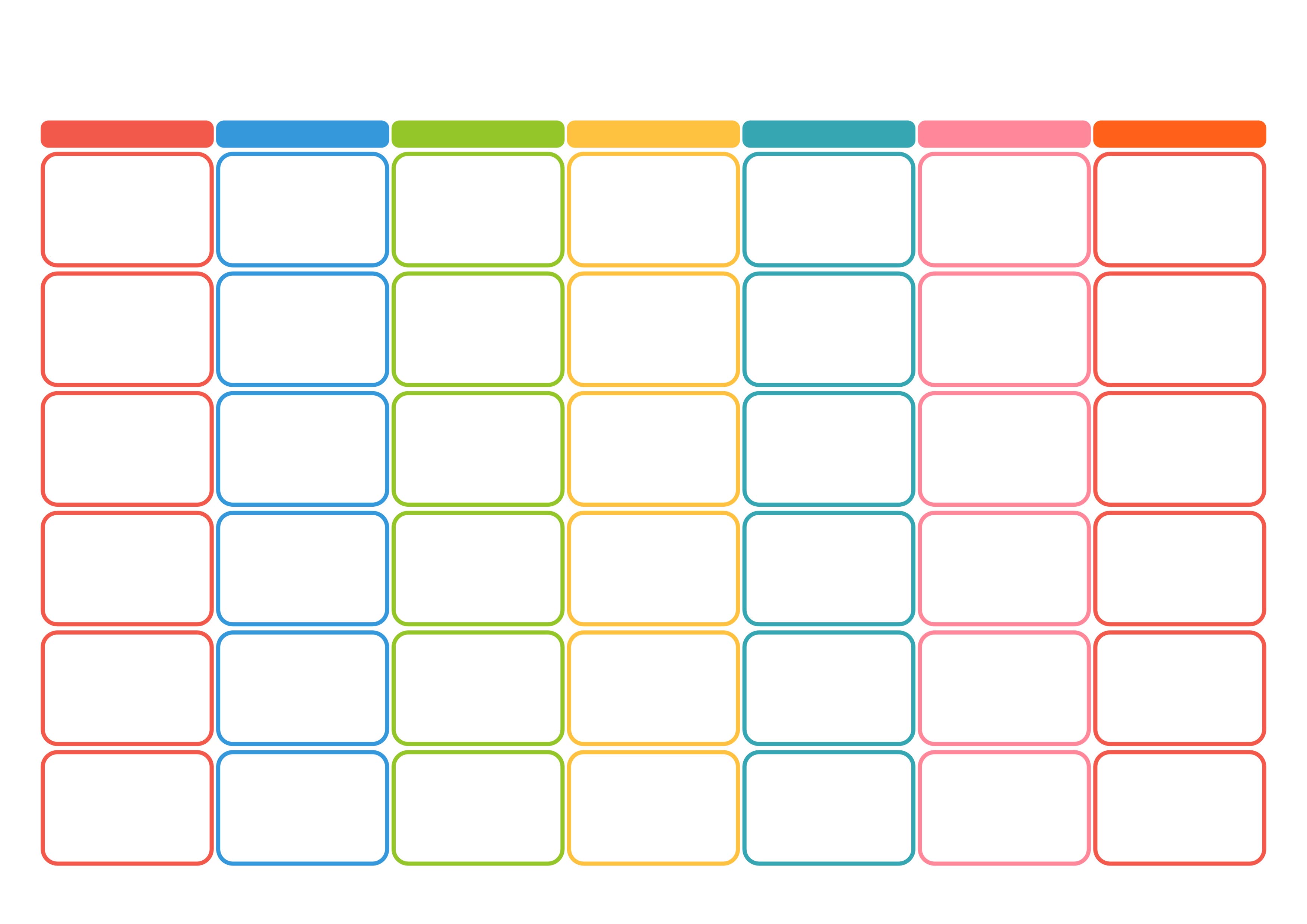 2023